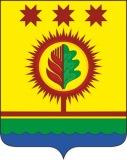            В соответствии с Федеральным законом от 06.10.2003 № 131-ФЗ «Об общих принципах организации местного самоуправления в Российской Федерации», Законом Чувашской Республики от 14.05.2021 № 31 «О преобразовании муниципальных образований Шумерлинского района Чувашской Республики и о внесении изменений в Закон Чувашской Республики "Об установлении границ муниципальных образований Чувашской Республики и наделении их статусом городского, сельского поселения, муниципального района и городского округа»Собрание депутатов Шумерлинского муниципального округаЧувашской Республики решило:1. Утвердить Регламент Собрания депутатов Шумерлинского муниципального округа Чувашской Республики, согласно приложению к настоящему решению.          2. Признать утратившим силу:- решение Шумерлинского районного Собрания депутатов Чувашской Республики от 01.11.2005 N 1/2 "О регламенте Шумерлинского районного Собрания депутатов Чувашской Республики";- решение Собрания депутатов Шумерлинского района Чувашской Республики от 29.02.2016 N 9/5 "О внесении изменений в решение Собрания депутатов Шумерлинского района от 01.11.2005 № 1/2 «О регламенте Шумерлинского районного Собрания депутатов";- решение Собрания депутатов Шумерлинского района Чувашской Республики от 28.09.2018 N 46/9 "О внесении изменений в решение Собрания депутатов Шумерлинского района от 01.11.2005 №1/2 «О регламенте Шумерлинского районного Собрания депутатов".3. Настоящее решение вступает в силу после его официального опубликования в издании «Вестник Шумерлинского района» и подлежит размещению на официальном сайте Шумерлинского района в сети «Интернет».Исполняющий полномочия главы Шумерлинского муниципального округа                                                                 Леонтьев Б.Г.Приложениек решению Собрания депутатов Шумерлинского муниципального округаот 07.10.2021  № 1/4	РЕГЛАМЕНТСОБРАНИЯ ДЕПУТАТОВ ШУМЕРЛИНСКОГО МУНИЦИПАЛЬНОГО ОКРУГА ЧУВАШСКОЙ РЕСПУБЛИКИНастоящий регламент регулирует порядок деятельности Собрания депутатов Шумерлинского муниципального округа Чувашской Республики (далее Собрание депутатов), устанавливает основные правила и процедуры его работы.1. Общие положения Собрания депутатов1.1. Собрание депутатов является представительным органом Шумерлинского муниципального округа Чувашской Республики, который самостоятельно решает вопросы, относящиеся к его полномочиям, в соответствии с Конституцией Российской Федерации, федеральными конституционными законами, федеральными законами, Конституцией и законами Чувашской Республики, Уставом Шумерлинского муниципального округа Чувашской Республики, муниципальными правовыми актами Шумерлинского муниципального округа, иными нормативно-правовыми актами Российской Федерации, Чувашской Республики и настоящим Регламентом.1.2. Собрание депутатов Шумерлинского муниципального округа состоит из 17 депутатов избираемых на муниципальных выборах по одномандатным избирательным округам на основе всеобщего равного и прямого избирательного права при тайном голосовании сроком на 5 лет.1.3. Собрание депутатов может осуществлять свои полномочия в случае избрания не менее двух третей от установленной численности депутатов.1.4. Заседание Собрания депутатов Шумерлинского муниципального округа считается правомочным, если на нем присутствует не менее 50 процентов от числа избранных депутатов. Заседания Собрания депутатов Шумерлинского муниципального округа проводятся не реже одного раза в три месяца.1.4. Собрание депутатов Шумерлинского муниципального округа обладает правами юридического лица. Финансирование деятельности Собрания депутатов Шумерлинского муниципального округа отражается отдельной строкой в бюджете Шумерлинского муниципального округа.1.5. В исключительной компетенции Собрания депутатов находятся:1) принятие Устава Шумерлинского муниципального округа и внесение в него изменений и дополнений;2) утверждение бюджета Шумерлинского муниципального округа и отчета о его исполнении;3) установление, изменение и отмена местных налогов и сборов в соответствии с законодательством Российской Федерации о налогах и сборах;4) утверждение стратегии социально-экономического развития Шумерлинского муниципального округа;5) определение порядка управления и распоряжения имуществом, находящимся в муниципальной собственности;6) определение порядка принятия решений о создании, реорганизации и ликвидации муниципальных предприятий и учреждений, а также об установлении тарифов на услуги муниципальных предприятий и учреждений, выполнение работ, за исключением случаев, предусмотренных федеральными законами;7) определение порядка участия Шумерлинского муниципального округа в организациях межмуниципального сотрудничества;8) определение порядка материально-технического и организационного обеспечения деятельности органов местного самоуправления;9) контроль за исполнением органами местного самоуправления Шумерлинского муниципального округа и должностными лицами органов местного самоуправления Шумерлинского муниципального округа полномочий по решению вопросов местного значения;10) принятие решения об удалении главы Шумерлинского муниципального округа в отставку;11) утверждение правил благоустройства территории Шумерлинского муниципального округа.Иные полномочия Собрания депутатов определяются федеральными законами и принимаемыми в соответствии с ними Конституцией Чувашской Республики, законами Чувашской Республики, Уставом Шумерлинского муниципального округа Чувашской Республики.1.6. Собрание депутатов Шумерлинского муниципального округа заслушивает ежегодные отчеты главы Шумерлинского муниципального округа, о результатах их деятельности и деятельности администрации Шумерлинского муниципального округа и иных подведомственных главе Шумерлинского муниципального округа органов местного самоуправления, в том числе о решении вопросов, поставленных Собранием депутатов Шумерлинского муниципального округа.2. Структура Собрания депутатов Шумерлинского муниципального округа2.1. Организацию деятельности Собрания депутатов Шумерлинского муниципального округа осуществляет председатель Собрания депутатов Шумерлинского муниципального округа, избираемый из своего состава на первом заседании открытым голосованием большинством голосов.2.2. Собрание депутатов Шумерлинского муниципального округа одновременно с избранием председателя Собрания депутатов Шумерлинского муниципального округа избирает его заместителя.2.3. Структуру Собрания депутатов составляют председатель Собрания депутатов, заместитель председателя Собрания депутатов, постоянные комиссии, секретарь.2.4. Деятельность Собрания депутатов основывается на принципах коллективного и свободного обсуждения и решения вопросов.2.5. Собрание депутатов из числа депутатов образует постоянные комиссии для предварительного рассмотрения и подготовки вопросов, относящихся к ведению Собрания депутатов, и вправе создавать временные комиссии.2.6. Свои полномочия Собрание депутатов сохраняет до первого заседания вновь избранного Собрания депутатов.3. Депутат Собрания депутатов Шумерлинского муниципального округа3.1. Полномочия депутата начинаются со дня его избрания и прекращаются со дня начала работы Собрания депутатов Шумерлинского муниципального округа нового созыва.3.2. Депутаты  Собрания депутатов Шумерлинского муниципального округа осуществляют свои полномочия на непостоянной основе.3.3. Вопросы неприкосновенности депутата Собрания депутатов Шумерлинского муниципального округа решаются в соответствии с федеральным законодательством.3.4. Встречи депутата с избирателями проводятся в помещениях, специально отведенных местах, а также на внутридворовых территориях при условии, что их проведение не повлечет за собой нарушение функционирования объектов жизнеобеспечения, транспортной или социальной инфраструктуры, связи, создание помех движению пешеходов и (или) транспортных средств либо доступу граждан к жилым помещениям или объектам транспортной или социальной инфраструктуры.3.5. Администрация Шумерлинского муниципального округа определяет специально отведенные места для проведения встреч депутатов с избирателями, а также определяет перечень помещений, предоставляемых администрацией Шумерлинского муниципального округа для проведения встреч депутатов с избирателями, и порядок их предоставления.3.6. Встречи депутата с избирателями в форме публичного мероприятия проводятся в соответствии с законодательством Российской Федерации о собраниях, митингах, демонстрациях, шествиях и пикетированиях.3.7. Депутату Собрания депутатов Шумерлинского муниципального округа для осуществления своих полномочий на непостоянной основе гарантируется сохранение места работы (должности) на период, составляющий в совокупности три рабочих дня в месяц.3.8. Для реализации своих полномочий на заседаниях Собрания депутатов Шумерлинского муниципального округа депутат имеет право:предлагать вопросы для рассмотрения на заседании Собрания депутатов Шумерлинского муниципального округа;вносить предложения и замечания по повестке дня, по порядку рассмотрения и существу обсуждаемых вопросов;вносить предложения о заслушивании на заседании отчета или информации должностных лиц, возглавляющих органы, подконтрольные Собранию депутатов Шумерлинского муниципального округа;ставить вопросы о необходимости разработки новых решений;участвовать в прениях, задавать вопросы докладчикам, а также председателю на заседании;выступать с обоснованием своих предложений и по мотивам голосования, давать справки;вносить поправки к проектам решений Собрания депутатов;информировать на заседаниях Собрания депутатов об обращениях граждан, имеющих общественное значение;знакомиться с текстами выступлений в стенограммах и протоколах заседаний Собрания депутатов Шумерлинского муниципального округа;обращаться с депутатским запросом к руководителям расположенных на соответствующей территории государственных органов и организаций всех форм собственности по вопросам, находящимся в ведении Шумерлинского муниципального округа;на обеспечение документами, принятыми Собранием депутатов Шумерлинского муниципального округа, а также документами, иными информационными и справочными материалами, официально распространяемыми другими органами местного самоуправления и органами государственной власти;осуществлять иные права, предусмотренные действующим законодательством.3.9. Депутат Собрания депутатов Шумерлинского муниципального округа должен принимать участие:в заседаниях Собрания депутатов Шумерлинского муниципального округа;в работе комиссий, образуемых Собранием депутатов Шумерлинского муниципального округа;в выполнении поручений Собрания депутатов и его комиссий, данные в пределах их компетенции;в работе депутатских групп.3.10. Депутат обязан не реже двух раз в год отчитываться перед избирателями округа о своей работе, о ходе выполнения предвыборной программы.3.11. Депутат Собрания депутатов имеет соответствующее удостоверение, являющееся его основным документом, подтверждающим полномочия депутата, и нагрудный знак, которыми он пользуется в течение срока своих депутатских полномочий.4. Председатель собрания депутатов Шумерлинского муниципального органа4.1. Организацию деятельности Собрания депутатов Шумерлинского муниципального округа осуществляет  председатель Собрания депутатов Шумерлинского муниципального округа, который:- осуществляет руководство подготовкой заседаний Собрания депутатов и вопросов, вносимых на рассмотрение Собрания депутатов;- созывает заседания Собрания депутатов Шумерлинского муниципального округа, доводит до сведения депутатов место их проведения, а также проект повестки дня;- ведет заседания Собрания депутатов Шумерлинского муниципального округа;- оказывает содействие депутатам в осуществлении ими своих полномочий, организует обеспечение их необходимой информацией;- принимает меры по обеспечению гласности и учету общественного мнения в работе Собрания депутатов Шумерлинского муниципального округа;- подписывает протоколы заседаний и другие документы Собрания депутатов Шумерлинского муниципального округа;- подписывает и обнародует нормативные правовые акты, принятые Собранием депутатов Шумерлинского муниципального округа;- координирует деятельность постоянных комиссий, депутатских групп;- осуществляет иные полномочия в соответствии с решениями Собрания депутатов Шумерлинского муниципального округа.4.2. Председатель Собрания депутатов осуществляет свои полномочия на непостоянной профессиональной основе.4.3. Председатель Собрания депутатов Шумерлинского муниципального округа избирается открытым голосованием простым большинством голосов от установленного числа депутатов Собрания депутатов Шумерлинского муниципального округа. 4.4. Решение об избрании председателя Собрания депутатов Шумерлинского муниципального округа оформляется решением Собрания депутатов Шумерлинского муниципального округа.4.5. Вопрос об освобождении от должности председателя Собрания депутатов Шумерлинского муниципального округа рассматривается на заседании Собрания депутатов Шумерлинского муниципального округа при поступлении личного заявления председателя Собрания депутатов Шумерлинского муниципального округа или по предложению группы депутатов численностью не менее одной трети от установленной численности депутатов председателя Собрания депутатов Шумерлинского муниципального округа.Вопрос об освобождении от должности председателя Собрания депутатов Шумерлинского муниципального округа без голосования и обсуждения включается в повестку (проект повестки) дня заседания Собрания депутатов Шумерлинского муниципального округа.При рассмотрении вопроса об освобождении от должности председателя Собрания депутатов Шумерлинского муниципального округа функции председательствующего на заседании председателя Собрания депутатов Шумерлинского муниципального округа до принятия решения по данному вопросу исполняет заместитель председателя Собрания депутатов Шумерлинского муниципального округа.Вопрос об освобождении от должности председателя Собрания депутатов Шумерлинского муниципального округа рассматривается в его присутствии либо в его отсутствие без уважительной причины. При этом председателя Собрания депутатов Шумерлинского муниципального округа вправе выступить с отчетом о своей деятельности.4.6. Решение об освобождении от должности председателя Собрания депутатов Шумерлинского муниципального округа по предложению депутатов принимается большинством в две трети голосов от установленной численности депутатов, при поступлении личного заявления - большинством голосов от числа избранных депутатов Собрания депутатов Шумерлинского муниципального округа.Решение об освобождении от председателя Собрания депутатов Шумерлинского муниципального округа оформляется решением Собрания депутатов Шумерлинского муниципального округа.4.7. В случае временного отсутствия председателя Собрания депутатов Шумерлинского муниципального округа, а также досрочного прекращения полномочий председателя Собрания депутатов Шумерлинского муниципального округа его обязанности временно осуществляет заместитель председателя.5. Заместитель председателя5.1. Заместитель председателя Собрания депутатов Шумерлинского муниципального округа избирается открытым голосованием простым большинством голосов от установленного числа депутатов. 5.2. Решение об избрании заместителя председателя Собрания депутатов Шумерлинского муниципального округа оформляется решением Собрания депутатов.5.3. Вопрос об освобождении от должности заместителя председателя Собрания депутатов Шумерлинского муниципального округа рассматривается на заседании Собрания депутатов Шумерлинского муниципального округа при поступлении личного заявления заместителя председателя Собрания депутатов, по предложению председателя Собрания депутатов Шумерлинского муниципального округа или по предложению группы депутатов численностью не менее одной трети от установленной численности депутатов председателя Собрания депутатов Шумерлинского муниципального округа.Вопрос об освобождении от должности заместителя председателя Собрания депутатов Шумерлинского муниципального округа без голосования и обсуждения включается в повестку (проект повестки) дня заседания Собрания депутатов Шумерлинского муниципального округа.Вопрос об освобождении от должности заместителя председателя Собрания депутатов Шумерлинского муниципального округа рассматривается в его присутствии либо в его отсутствие без уважительной причины. При этом заместитель председателя Собрания депутатов Шумерлинского муниципального округа вправе выступить с отчетом о своей деятельности.5.4. Решение об освобождении от должности заместителя председателя Собрания депутатов Шумерлинского муниципального округа принимается открытым голосованием простым большинством голосов от установленного числа депутатов Собрания депутатов Шумерлинского муниципального округа.Решение об освобождении от должности заместителя председателя Собрания депутатов Шумерлинского муниципального округа оформляется решением Собрания депутатов Шумерлинского муниципального округа.6. Постоянные комиссии Собрания депутатов Шумерлинского муниципального округа6.1. Собрание депутатов Шумерлинского муниципального округа из числа депутатов образует постоянные комиссии для предварительного рассмотрения и подготовки вопросов, относящихся к ведению Собрания депутатов Шумерлинского муниципального округа.6.2. Постоянные комиссии образуются на срок полномочий Собрания депутатов. Необходимость образования постоянных комиссий, их наименование определяются депутатами. Решение об образовании постоянных комиссий оформляется решением Собрания депутатов Шумерлинского муниципального округа.6.3. Решения об образовании, численном и персональном составе постоянных комиссий принимаются Собранием депутатов на его заседании. Предложения по численному и персональному составу комиссии могут вноситься председателем Собрания депутатов, депутатами.Члены комиссий избираются открытым голосованием большинством от установленного количества депутатов. Срок полномочий членов комиссий соответствует сроку полномочий Собрания депутатов очередного созыва.6.4. Депутат выводится из состава постоянной комиссии по его письменному заявлению, либо по представлению председателя соответствующей постоянной комиссии. Решение о составе (изменении состава) постоянных комиссий утверждается на заседании Собрания депутатов Шумерлинского муниципального округа.6.5. Постоянная комиссия большинством голосов от числа членов постоянной комиссии может принять решение о прекращении своей деятельности. Решение о прекращении деятельности постоянной комиссии утверждается на заседании Собрания депутатов Шумерлинского муниципального округа.6.6. Председатель постоянной комиссии избирается на заседании постоянной комиссии из его состава большинством голосов от числа членов постоянной комиссии. Решение об избрании председателя постоянной комиссии утверждается Собранием депутатов Шумерлинского муниципального округа.6.7. Заседания постоянной комиссии проводятся по мере необходимости.6.8. Депутат Собрания депутатов может быть членом только одной постоянной комиссии. 6.9. Председатель Собрания депутатов не может быть членом ни одной из постоянных комиссий.6.10. Заместитель председателя Собрания депутатов Шумерлинского муниципального округа может быть членом любой из постоянных комиссий и возглавлять ее.6.11. Численность комиссии не может быть менее трех человек. В случае если состав постоянных комиссий станет менее трех человек, председатель Собрания депутатов вносит на заседание Собрания депутатов вопрос о прекращении деятельности постоянной комиссии.7. Временные депутатские комиссии Собрания депутатов Шумерлинского муниципального округа7.1. Собрание депутатов Шумерлинского муниципального округа для предварительного рассмотрения и подготовки вопросов, относящихся к ведению Собрания депутатов Шумерлинского муниципального округа, в целях осуществления контроля вправе создавать временные комиссии, которые могут быть образованы по предложению группы депутатов, численностью не менее одной трети от установленного числа депутатов Собрания депутатов Шумерлинского муниципального округа, деятельность которых ограничивается:а) определенным периодом, на который создается временная комиссия;б) определенной задачей, для решения которой создается временная комиссия.7.2. Решения об образовании, численном и персональном составе, председателе временной комиссии принимаются Собранием депутатов на его заседании. 7.3. Организация и порядок деятельности временной комиссии определяются ею самостоятельно.7.4. По результатам своей работы временная комиссия представляет Собранию депутатов Шумерлинского муниципального округа доклад по существу вопроса, в связи с которым она была создана. Члены комиссии, имеющие особое мнение, вправе огласить его на заседании Собрания депутатов Шумерлинского муниципального округа.7.5. Временная комиссия прекращает свою деятельность:а) по истечении периода, на который она была создана;б) в случае решения задачи, для достижения которой она создавалась;в) в иных случаях по решению Собрания депутатов Шумерлинского муниципального округа.8. Порядок проведения заседаний Собрания депутатов Шумерлинского муниципального округа8.1. Первое заседание Собрания депутатов Шумерлинского муниципального округа созывается старейшим депутатом соответствующего созыва не позднее 30 дней со дня избрания Собрания депутатов Шумерлинского муниципального округа в правомочном составе.8.2. На первом заседании Собрания депутатов Шумерлинского муниципального округа нового созыва избирается председатель Собрания депутатов Шумерлинского муниципального округа, заместитель председателя Собрания депутатов Шумерлинского муниципального округа, решается вопрос об образовании постоянных комиссий Собрания депутатов Шумерлинского муниципального округа, их наименовании, персональном составе, председателе постоянных комиссий.8.3. Заседания Собрания депутатов Шумерлинского муниципального округа проводятся открыто. Решения Собрания депутатов Шумерлинского муниципального округа подлежат официальному опубликованию (обнародованию). В случаях, предусмотренных настоящим регламентом, Собрание депутатов Шумерлинского муниципального округа вправе проводить закрытые заседания.8.4. Заседания Собрания депутатов Шумерлинского муниципального округа проводятся не реже одного раза в квартал по адресу: – Чувашская Республика, г. Шумерля, ул. Октябрьская, д.24, кабинет № 21а.8.5. Предложения к составлению плана заседаний Собрания депутатов Шумерлинского муниципального округа вносятся комиссиями Собрания депутатов Шумерлинского муниципального округа, депутатскими группами, отдельными депутатами.8.6. Присутствие на каждом заседании Собрания депутатов Шумерлинского муниципального округа является одной из основных обязанностей депутата. О невозможности своего присутствия на заседании депутат должен заранее уведомить председателя Собрания депутатов Шумерлинского муниципального округа. Уважительными причинами отсутствия депутата на заседании признаются: болезнь, нахождение в командировке и другие особые обстоятельства.8.7. Организационно-техническое обеспечение заседаний Собрания депутатов Шумерлинского муниципального округа осуществляется секретарем Собрания депутатов Шумерлинского муниципального округа, которое включает в себя:- подготовку и вручение депутатам извещений о созыве заседания, проектов решений Собрания депутатов  Шумерлинского муниципального округа и других необходимых для работы материалов;- извещение лиц, приглашенных на заседание;- регистрацию присутствующих депутатов и других участников заседания;- ведение протокола заседания.8.8. Заседание Собрания депутатов Шумерлинского муниципального округа начинается в 10 часов и заканчивается, как правило, не позднее 14 часов; при необходимости Собрание депутатов Шумерлинского муниципального округа может продлить время своего заседания, в том числе с переносом заседания на следующий день. 8.9. Собрание депутатов может принять решение о проведении закрытых заседаний Собрания депутатов по предложению постоянных или временных комиссий Собрании депутатов. При проведении открытых заседаний Собрание депутатов может принять решение о рассмотрении отдельных вопросов в режиме закрытого заседания.8.10. Депутаты, другие лица, присутствующие на закрытом заседании Собрания депутатов Шумерлинского муниципального округа, вправе использовать полученную на заседании информацию только в соответствии с ограничениями, установленными нормами законодательства, а также решениями Собрания депутатов Шумерлинского муниципального округа для каждого вида информации.8.11. Во время заседаний Собрания депутатов Шумерлинского муниципального округа не допускаются:а) выступления без разрешения председателя Собрания депутатов Шумерлинского муниципального округа;б) использование выступающими в своей речи грубых, оскорбительных, некорректных выражений (в том числе в адрес конкретных лиц), призывов к незаконным и насильственным действиям, использование своего выступления в противоречии с характером либо целью обсуждения, сознательное нарушение установленного регламента выступления;в) уход депутата с заседания Собрания депутатов Шумерлинского муниципального округа без объявления причины;г) высказывания с места и другие нарушения порядка лицами, не являющимися депутатами.8.12. Для поддержания порядка на заседании Собрания депутатов Шумерлинского муниципального округа председатель вправе:- призвать выступающего соблюдать регламент, придерживаться сущности обсуждаемого вопроса;- сделать выступающему предупреждение при нарушении им требований, изложенных в предыдущем пункте;- лишить выступающего слова после второго предупреждения;- сделать замечание участнику заседания при нарушении им порядка на заседании или требований регламента;- дать указания об удалении из зала заседания лиц, не являющихся депутатами, в случае нарушения ими порядка.8.13. Повестка заседания Собрания депутатов Шумерлинского муниципального округа состоит из трех частей:- основные вопросы;- разное;- информационные сообщения.Основными являются вопросы рассмотрения проектов решений Собрания депутатов Шумерлинского муниципального округа и иные вопросы, требующие подготовки и предварительного обсуждения комиссиями Собрания депутатов Шумерлинского муниципального округа.В "разное" относятся вопросы организации деятельности депутатов, вопросы, решения которых имеют порученческий характер, и иные вопросы, не требующие предварительной проработки.К "информационным сообщениям" относятся заявления и обращения депутатов, сообщения должностных лиц и руководителей структурных подразделений администрации Шумерлинского муниципального округа и иные вопросы, носящие информационный характер.8.13. Проект повестки дня заседания Собрания депутатов вносится председателем Собрания депутатов Шумерлинского муниципального округа на обсуждение после открытия заседания. После принятия проекта повестки дня заседания за основу рассматриваются предложения по дополнениям и изменениям повестки дня заседания. После принятия решения по каждому предложению повестка дня заседания утверждается в целом.8.14. Право внесения в Собрание депутатов Шумерлинского муниципального округа проектов решений Собрания депутатов Шумерлинского муниципального округа принадлежит:а) главе Шумерлинского муниципального округа;б) председателю Собрания депутатов Шумерлинского муниципального округа;в) заместителю председателя Собрания депутатов Шумерлинского муниципального округа;г) депутатам  Собрания депутатов Шумерлинского муниципального округа;д) комиссиям Собрания депутатов Шумерлинского муниципального округа.Проекты решений, исходящие от структурных подразделений администрации Шумерлинского муниципального округа, организаций, предприятий и учреждений, общественных объединений и иных лиц могут быть внесены в Собрание депутатов Шумерлинского муниципального округа лицами и органами, указанными в этом пункте.8.15. Процедура рассмотрения и принятия решений по вопросам повестки дня заседания включает:а) доклад;б) содоклад;в) ответы докладчика на вопросы;г) прения;д) голосование по принятию проекта решения за основу;е) рассмотрение и голосование по поправкам к проекту решения, принятому за основу;ж) голосование по принятию решения в целом со всеми принятыми поправками.8.16. Выступающим на заседании предоставляется слово:для доклада - до 20 минут;для выступления в прениях, для оглашения обращений, для информационных сообщений - до 5 минут.8.17. Любой документ (решение, заявление, регламент, обращение, другой документ) Собрания депутатов Шумерлинского муниципального округа может быть принят сразу в целом, либо путем голосования по отдельным частям (по пунктам, статьям, разделам) с последующим принятием в целом; текст также может быть перед этим принят за основу с последующим внесением в него поправок.8.18. Если проект документа не принят за основу, то он возвращается инициаторам рассмотрения вопроса для соответствующей доработки.8.19. Внеочередное заседание Собрания депутатов Шумерлинского муниципального округа созывается председателем Собрания депутатов Шумерлинского муниципального округа по собственной инициативе, либо по инициативе, главы Шумерлинского муниципального округа, либо по инициативе не менее 1/3 депутатов от установленной численности депутатов Собрания депутатов Шумерлинского муниципального округа. 8.20. Предложение о созыве внеочередного заседания направляется председателю Собрания депутатов Шумерлинского муниципального округа в письменном виде с указанием вопросов, которые предлагается внести в повестку дня заседания, и кратким обоснованием необходимости проведения внеочередного заседания.8.21. После рассмотрения материалов, представленных инициаторами предложения о созыве внеочередного заседания, председатель Собрания депутатов Шумерлинского муниципального округа не позднее пяти дней со дня внесения предложения о его созыве назначает время и место проведения внеочередного заседания, утверждает проект повестки дня заседания, который направляет депутатам.8.22 Инициатор предложения о созыве внеочередного заседания не позднее, чем за 5 дней до начала заседания должен представить председателю Собрания депутатов Шумерлинского муниципального округа:1) проекты решений Собрания депутатов Шумерлинского муниципального округа;2) пояснительные записки к проектам решений Собрания депутатов Шумерлинского муниципального округа;3) списки предполагаемых докладчиков и приглашенных лиц.8.23 Материалы, подлежащие рассмотрению на внеочередном заседании, председателем Собрания депутатов Шумерлинского муниципального округа направляются депутатам не позднее, чем за три дня до начала заседания.9. Порядок рассмотрения и принятия Собранием депутатовправовых актов9.1. По вопросам своей компетенции Собрание депутатов Шумерлинского муниципального округа принимает правовые акты в форме решений. Правовые акты Собрания депутатов Шумерлинского муниципального округа принимаются большинством голосов от установленного числа депутатов Собрания депутатов Шумерлинского муниципального округа, если иное не установлено Федеральным законом от 6 октября 2003 г. № 131-ФЗ "Об общих принципах организации местного самоуправления в Российской Федерации" или Уставом Шумерлинского муниципального округа. 9.2. Решения Собрания депутатов Шумерлинского муниципального округа принимаются открытым или тайным голосованием. Открытое голосование может быть поименным. Каждый депутат голосует лично.В исключительных случаях допускается передача депутатом права голоса другому депутату в связи с отсутствием на заседании Собрания депутатов Шумерлинского муниципального округа по уважительной причине. К уважительным причинам относятся: болезнь, служебная командировка, повреждение здоровья или смерть близкого родственника.Депутат составляет на имя председателя Собрания депутатов Шумерлинского муниципального округа заявление о передаче права голоса другому депутату в период отсутствия на заседании с указанием причины отсутствия, времени, на которое передается право голоса, а также с указанием того, как распорядиться правом голоса при голосовании по вопросам, рассматриваемым на заседании Собрания депутатов Шумерлинского  муниципального округа.К заявлению о передаче права голоса другому депутату прилагаются документы, подтверждающие, что причина отсутствия депутата на заседании Собрания депутатов Шумерлинского муниципального округа является уважительной (листок нетрудоспособности, командировочное удостоверение, иные подтверждающие документы).Депутат вправе направить заявление о передаче права голоса в период отсутствия на заседании Собрания депутатов Шумерлинского муниципального округа с использованием факсимильной связи с последующим представлением документов, указанных в абзаце четвертом настоящего пункта.Оглашение данного заявления на заседании Собрания депутатов Шумерлинского муниципального округа и признание причины отсутствия депутата(ов) на заседании уважительной (неуважительной) возлагается на председателя.Соответствующие заявления и документы приобщаются к протоколу заседания Собрания депутатов Шумерлинского муниципального округа. Форма заявления о передаче права голоса утверждается в приложении к настоящему регламенту.9.3. Решения Собрания депутатов Шумерлинского муниципального округа о принятии Устава, внесении изменений и (или) дополнений в Устав (далее - решение о принятии Устава) принимаются большинством в две трети голосов от установленного числа депутатов Собрания депутатов Шумерлинского муниципального округа. Инициатива по внесению на рассмотрение Собрания депутатов Шумерлинского муниципального округа проекта Устава Шумерлинского муниципального округа, а также проекта решения о внесении изменений и (или) дополнений в Устав Шумерлинского муниципального округа, может исходить от главы Шумерлинского муниципального округа или от депутатов Собрания депутатов Шумерлинского муниципального округа, численностью не менее одной трети от установленного числа, от органа прокуратуры или от иных, предусмотренных федеральным законом, субъектов правотворческой инициативы.9.4. Проекты нормативных правовых актов Собрания депутатов Шумерлинского муниципального округа, предусматривающие установление, изменение и отмену местных налогов и сборов, осуществление расходов из средств местного бюджета, могут быть внесены на рассмотрение Собрания депутатов Шумерлинского муниципального округа только по инициативе главы Шумерлинского муниципального округа или при наличии заключения главы Шумерлинского муниципального округа.9.5. Правовые акты Собрания депутатов Шумерлинского муниципального округа вступают в силу с момента их подписания председателем Собрания депутатов Шумерлинского муниципального округа, если иной порядок не установлен действующим законодательством, настоящим Уставом или самим правовым актом. Решения Собрания депутатов Шумерлинского муниципального округа о налогах и сборах вступают в силу в соответствии с Налоговым кодексом Российской Федерации.Председатель Собрания депутатов Шумерлинского муниципального округа подписывает решения Собрания депутатов Шумерлинского муниципального округ в течение 10 дней с момента их принятия.9.6. Нормативный правовой акт, принятый Собранием депутатов Шумерлинского муниципального округа, направляется главе Шумерлинского муниципального округа для подписания и обнародования в течение 10 дней. Глава Шумерлинского муниципального округа имеет право отклонить нормативный правовой акт, принятый Собранием депутатов Шумерлинского муниципального округа. В этом случае указанный нормативный правовой акт в течение 10 дней возвращается в Собрание депутатов Шумерлинского муниципального округа с мотивированным обоснованием его отклонения либо с предложениями о внесении в него изменений и дополнений. Если глава Шумерлинского муниципального округа отклонит нормативный правовой акт, он вновь рассматривается Собранием депутатов Шумерлинского муниципального округа. Если при повторном рассмотрении указанный нормативный правовой акт будет одобрен в ранее принятой редакции большинством не менее двух третей от установленной численности депутатов Собрания депутатов Шумерлинского муниципального округа, он подлежит подписанию главой Шумерлинского муниципального округа в течение семи дней и обнародованию.10. Оформление протоколов заседаний и решенийСобрания депутатов Шумерлинского муниципального округа10.1. В протоколе заседания Собрания депутатов Шумерлинского муниципального округа указываются:а) наименование Собрания депутатов Шумерлинского муниципального округа, порядковый номер заседания, дата и место проведения заседания;б) состав Собрания депутатов Шумерлинского муниципального округа, сведения о председателе на заседании, числе присутствовавших и отсутствовавших на заседании депутатов (с указанием причин отсутствия);в) сведения о лицах, приглашенных на заседание;г) повестка дня заседания с указанием инициаторов включения вопросов в повестку;д) фамилии докладчиков, других выступавших, а также лиц, задавших вопросы или направивших вопросы председателю в письменном виде; при необходимости указываются и другие, кроме фамилий, персональные данные (должность, место работы и т.п.);е) сведения об основных моментах обсуждения каждого вопроса, о принятых Собранием решениях и результатах голосования по ним с поименным перечислением депутатов, оставшихся при голосовании в меньшинстве, воздержавшихся или уклонившихся от голосования.10.2. К протоколу прилагаются:- решения и другие документы, принятые Собранием депутатов Шумерлинского муниципального округа;- тексты поправок, предложенных депутатами (председателем), к текстам рассмотренных Собранием депутатов Шумерлинского муниципального округа документов;- тексты выступлений депутатов и приглашенных лиц, не получивших возможности выступить на заседании;- тексты депутатских запросов и вопросов, поступивших к главе Шумерлинского муниципального округа в письменном виде, тексты ответов на них.10.3. Протокол заседания Собрания депутатов Шумерлинского муниципального округа оформляется в десятидневный срок с момента окончания заседания.Протокол подписывается председателем Собрания депутатов  Шумерлинского муниципального округа и секретарем заседания.Протоколы заседаний и приложенные к ним материалы по требованию депутатов предоставляются им для ознакомления, замечания на протокол в письменном виде предоставляются депутатами в трехдневный срок с момента получения ими копии протокола заседаний.10.4. Решения, принятые на заседании Собрания депутатов Шумерлинского муниципального округа, оформляются секретарем Собрания депутатов Шумерлинского муниципального округа в пятидневный с момента окончания заседания срок.Каждый депутат вправе получить один экземпляр копии решения Собрания депутатов Шумерлинского муниципального округа после его соответствующего оформления. Не позднее пяти дней после оформления решения Собрания депутатов Шумерлинского муниципального округа оно направляется заинтересованным лицам и исполнителям.11. Заключительные положенияНастоящий Регламент вступает в силу со дня вступления в силу решения Собрания депутатов Шумерлинского муниципального округа о принятии Регламента Собрания депутатов Шумерлинского муниципального округа.Изменения и дополнения, вносимые в настоящий Регламент, вступают в силу со дня принятия соответствующего решения.ЧĂВАШ РЕСПУБЛИКИÇĚМĚРЛЕ РАЙОНĚЧУВАШСКАЯ РЕСПУБЛИКАШУМЕРЛИНСКИЙ РАЙОНÇĚМĚРЛЕ МУНИЦИПАЛИТЕТОКРУГĔН ДЕПУТАТСЕН ПУХĂВĚЙЫШĂНУ07.10.2021 1/4 №Çемěрле хулиСОБРАНИЕ ДЕПУТАТОВШУМЕРЛИНСКОГО МУНИЦИПАЛЬНОГО ОКРУГАРЕШЕНИЕ07.10.2021  № 1/4город ШумерляОб утверждении регламента Собрания депутатов Шумерлинского муниципального округа Чувашской Республики Председатель Собрания депутатов Шумерлинского муниципального округаЛеонтьев Б.Г.